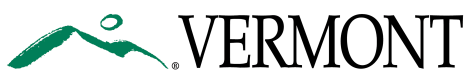 Equipment Assessment:          Bathing/showering device    Commode/toileting deviceComplete every line of this form to avoid delays and denials.For devices with a combined bathing and toileting use, check both boxes above.Date:  Beneficiary Name:   DOB: Therapist name (print):  Therapist Signature: Therapist Phone Number:  Therapist Email: Insurance(s): Discharge date from inpatient facility (if applicable): Medical Conditions (include onset dates): Height:     Weight: Estimated length of need:    Transfer technique: Ambulation (distances, devices, assist): 	Bathroom physical plant description. Include doorway width if applicable. Seat width needed: 	Seat length needed: Type of device needed (check one)					Medical necessity rationale:Commode							Shower chair: basic			             	              	Transfer tub bench						Shower chair: complex					Type of accessories needed (check all appropriate)		Medical necessity rationale:	Backrest                                                                                      	Wheeled                                                                                       	Propellable by the user   						Reclining							Tilt in space								Detachable armrests				               		Elevating legrests							Sliding seat								Padded	Commode cut-out     right      left    front    	             	Other									Assessment: (You may also attach clinical note and supporting documentation): 